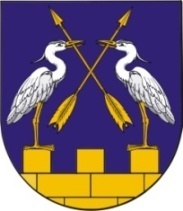                  МО АДМИНИСТРАЦИЙЖЕ                                              АДМИНИСТРАЦИЯ МО           «КОКШАЙСК СЕЛА АДМИНИСТРАЦИЙ»      «КОКШАЙСКОЕ СЕЛЬСКОЕ ПОСЕЛЕНИЕ»          ПУНЧАЛЖЕ						ПОСТАНОВЛЕНИЕ		от 29 июня 2015 года № 144О внесении изменений в постановление от 06.09.2013 года № 183  «Об утверждении административного регламента администрации муниципального образования «Кокшайское сельское поселение» по организации и проведению муниципального земельного контроля на территории муниципального образования «Кокшайское сельское поселение»На основании экспертного заключения Министерства юстиции Республики Марий Эл от 27.03.2014 года № 77/06, протеста Прокуратуры Звениговского района от 09.06.2015 года № 02-03-2015 администрация муниципального образования «Кокшайское сельское поселение»П О С Т А Н О В Л Я Е Т:1. Внести в постановление от 06.09.2013 года № 183 «Об утверждении административного регламента администрации муниципального образования «Кокшайское сельское поселение» по организации и проведению муниципального земельного контроля на территории муниципального образования «Кокшайское сельское поселение» (далее – Постановление, Регламент) следующие изменения: 1) в преамбуле Постановления год принятия и номер Земельного кодекса Российской Федерации исключить;2) абзацы 3-8 Регламента изложить в следующей редакции:«График работы:Понедельник – пятница, с 8.00 ч. до 17.00 ч.продолжительность рабочего дня, непосредственно предшествующего нерабочему праздничному дню, сокращается на один час,Обед: с 12.00 ч. до 13.00 ч.Выходной: суббота, воскресенье, нерабочие праздничные дниАдрес электронной почты Администрации:  kokshask.adm@yandex.ruАдрес сайта в информационно-телекоммуникационной сети «Интернет»: www.admzven.ru»;3) пункт 1.2 раздела 1 Регламента дополнить абзацем следующего содержания:«- перечнем нормативных правовых актов, регулирующих осуществление муниципального контроля, с указанием их реквизитов и источников официального опубликования.»;4) в подпункте 1 пункта 1.5 Регламента слова «обязательных требований и требований, установленных муниципальными правовыми актами» заменить словами «требований, установленных муниципальными правовыми актами, а также требований, установленных федеральными законами, законами Республики Марий Эл (далее – обязательные требования и требования, установленные муниципальными правовыми актами)»;5)  подпункт 8 пункта 1.5 Регламента изложить в следующей редакции:«8) учитывать при определении мер, принимаемых по фактам выявленных нарушений, соответствие указанных мер тяжести нарушений, их потенциальной опасности для жизни, здоровья людей, для животных, растений, окружающей среды, объектов культурного наследия (памятников истории и культуры) народов Российской Федерации, безопасности государства, для возникновения чрезвычайных ситуаций природного и техногенного характера, а также не допускать необоснованное ограничение прав и законных интересов граждан, в том числе индивидуальных предпринимателей, юридических лиц;»;6) в пункте 1.6. Регламента:- подпункт 2 изложить в следующей редакции:«2) получать от администрации муниципального образования «Кокшайское сельское поселение», ее должностных лиц информацию, которая относится к предмету проверки и предоставление которой предусмотрено Федеральным законом;»;- подпункт 5 изложить в следующей редакции:«5) привлекать Уполномоченного при Президенте Российской Федерации по защите прав предпринимателей либо уполномоченного по защите прав предпринимателей в Республике Марий Эл к участию в проверке;»;7) подпункт 2.2 Регламента изложить в следующей редакции:«2.2. Прием посетителей по вопросу о порядке осуществления муниципального земельного контроля осуществляется специалистами администрации муниципального образования «Кокшайское сельское поселение» по рабочим дням: с понедельника по пятницу, с 8.00 часов до 17.00 часов, продолжительность рабочего дня, непосредственно предшествующего нерабочему праздничному дню, сокращается на один час. Прием осуществляется без предварительной записи.»;8) абзац 2 пункта 2.6 Порядка дополнить следующими словами:«, в республиканской информационной системе «Портал государственных услуг Республики Марий Эл».»;9) пункт 2.7 Регламента изложить в следующей редакции:«2.7. Публичное информирование заявителей о порядке осуществления муниципального земельного контроля осуществляется посредством размещения информации на официальных сайтах в информационно-телекоммуникационной сети «Интернет» – www.admzven.ru, http://pgu.gov.mari.ru, республиканской информационной системе «Портал государственных услуг Республики Марий Эл», а также на стендах в помещениях администрации муниципального образования «Кокшайское сельское поселение».10) пункт 2.10 Регламента изложить в следующей редакции:«2.10. В исключительных случаях, связанных с необходимостью проведения сложных и (или) длительных исследований, испытаний, специальных экспертиз и расследований на основании мотивированных предложений должностного лица администрации муниципального образования «Кокшайское сельское поселение», проводящего выездную плановую проверку, срок проведения выездной плановой проверки может быть продлен, но не более чем на двадцать рабочих дней, в отношении малых предприятий не более чем на пятьдесят часов, микропредприятий не более чем на пятнадцать часов.»;11) в разделе 3 Регламента:- считать: пункт 3.7 пунктом 3.6; пункт 3.10 пунктом 3.7; пункт 3.11 пунктом 3.8; пункт 3.12 пунктом 3.9;  пункт 3.13 пунктом 3.10; пункт 3.14 пунктом 3.11; пункт 3.15 пунктом 3.12; пункт 3.16 пунктом 3.13; пункт 3.17 пунктом 3.14; пункт 3.18 пунктом 3.15; пункт 3.19 пунктом 3.16; пункт 3.20 пунктом 3.17; пункт 3.21 пунктом 3.18; пункт 3.22 пунктом 3.19; пункт 3.23 пунктом 3.20; пункт 3.24 пунктом 3.21; пункт 3.25 пунктом 3.22; пункт 3.26 пунктом 3.23; пункт 3.27 пунктом 3.24; пункт 3.29 пунктом 3.25; пункт 3.30 пунктом 3.26; пункт 3.32 пунктом 3.27; пункт 3.33 пунктом 3.28;  пункт 3.34 пунктом 3.29; пункт 3.35 пунктом 3.30; пункт 3.36 пунктом 3.31; пункт 3.38 пунктом 3.32; пункт 3.39 пунктом 3.33; пункт 3.40 пунктом 3.34; пункт 3.41 пунктом 3.35; пункт 3.42 пунктом 3.36;- перед абзацем 8 следующего содержания: «Утверждение ежегодных планов проведения плановых проверок юридических лиц (их филиалов, представительств, обособленных структурных подразделений) и индивидуальных предпринимателей» включить следующий подзаголовок:«Административные процедуры при осуществлении плановой проверки»;- перед абзацем 23 следующего содержания: «Согласование внеплановой проверки с органами прокуратуры» включить следующий подзаголовок:«Административные процедуры при осуществлении внеплановой проверки»;12) абзац 2 пункта 3.1 Регламента изложить в следующей редакции:«- в целях недопущения проведения в отношении одного юридического лица или одного индивидуального предпринимателя администрацией муниципального образования «Кокшайское сельское поселение» исполнения одних и тех же обязательных требований, установленных законодательством Российской Федерации, а также обеспечения соблюдения установленной законодательством Российской Федерации периодичности проведения плановых проверок ежегодные планы проведения плановых проверок юридических лиц и индивидуальных предпринимателей в рамках муниципального земельного контроля, разрабатываемые в соответствии с Правилами подготовки органами государственного контроля (надзора) и органами муниципального контроля ежегодных планов проведения плановых проверок юридических лиц и индивидуальных предпринимателей, утвержденными постановлением Правительства Российской Федерации от 30 июня 2010 г. N 489 "Об утверждении Правил подготовки органами государственного контроля (надзора) и органами муниципального контроля ежегодных планов проведения плановых проверок юридических лиц и индивидуальных предпринимателей", согласовываются с территориальными органами федеральных органов исполнительной власти, осуществляющих государственный земельный надзор (далее - территориальные органы федеральных органов государственного земельного надзора).- проекты ежегодных планов муниципальных проверок до их утверждения направляются администрацией муниципального образования «Кокшайское сельское поселение» на согласование в территориальные органы федеральных органов государственного земельного надзора до 1 июня года, предшествующего году проведения соответствующих проверок.- территориальный орган федерального органа государственного земельного надзора в течение 15 рабочих дней рассматривает представленный проект ежегодного плана муниципальных проверок и согласует его либо направляет в адрес представившего ежегодный план муниципальных проверок администрации муниципального образования «Кокшайское сельское поселение» решение об отказе в согласовании проекта ежегодного плана муниципальных проверок (далее - решение об отказе).- основаниями для отказа в согласовании проекта ежегодного плана муниципальных проверок являются:а) включение юридического лица или индивидуального предпринимателя в проект ежегодного плана проведения плановых проверок соблюдения требований земельного законодательства Российской Федерации, разрабатываемый территориальным органом федерального органа государственного земельного надзора;б) нарушение предусмотренных законодательством Российской Федерации требований к разработке ежегодного плана муниципальных проверок, включая требования к периодичности проведения плановых проверок.- в случае принятия решения об отказе администрация муниципального образования «Кокшайское сельское поселение»  дорабатывают ежегодный план муниципальных проверок в течение 15 рабочих дней со дня принятия такого решения и направляют доработанный проект в территориальный орган федерального органа государственного земельного надзора на повторное согласование.- территориальный орган федерального органа государственного земельного надзора повторно в течение 15 рабочих дней со дня направления проекта ежегодного плана муниципальных проверок рассматривает представленный проект и согласует его либо направляет в адрес представившего проект администрации муниципального образования «Кокшайское сельское поселение» решение об отказе.- администрацией муниципального образования «Кокшайское сельское поселение» не позднее 14 рабочих дней со дня принятия решения об отказе проводится согласительное совещание с участием представителей территориального органа федерального органа государственного земельного надзора.- изменения, вносимые в ежегодный план муниципальных проверок, подлежат согласованию с территориальными органами федеральных органов государственного земельного надзора в порядке, предусмотренном настоящим пунктом.- юридические лица и индивидуальные предприниматели, включенные в согласованный территориальным органом федерального органа государственного земельного надзора проект ежегодного плана муниципальных проверок, не могут быть включены в ежегодный план проведения плановых проверок соблюдения требований земельного законодательства Российской Федерации, разрабатываемый данным территориальным органом федерального органа государственного земельного надзора.- внеплановые проверки соблюдения требований земельного законодательства Российской Федерации юридическими лицами и индивидуальными предпринимателями, в отношении которых запланировано проведение плановой проверки или была проведена плановая проверка в соответствии с ежегодным планом муниципальных проверок, осуществляются администрацией муниципального образования «Кокшайское сельское поселение» по основаниям, предусмотренным Земельным кодексом Российской Федерации и иными федеральными законами.13) пункт 3.19 Регламента исключить;14) подпункт 3 пункта 3.32 раздела 3 Регламента изложить в следующей редакции:«3) дата и номер распоряжения администрации муниципального образования «Кокшайское сельское поселение» о проведении проверки;»; 15) пункт 3.38 Регламента изложить в следующей редакции:«3.38. В случае выявления в ходе проведения проверки в рамках осуществления муниципального земельного контроля нарушения требований земельного законодательства, за которое законодательством Российской Федерации предусмотрена административная и иная ответственность, администрации муниципального образования «Кокшайское сельское поселение» в течение 3 рабочих дней со дня составления акта проверки направляют копию акта проверки с указанием информации о наличии признаков выявленного нарушения в структурное подразделение территориального органа федерального органа государственного земельного надзора по соответствующему муниципальному образованию (либо в случае отсутствия данного структурного подразделения - в территориальный орган федерального органа государственного земельного надзора).Копия акта проверки направляется в форме электронного документа, подписанного квалифицированной электронной подписью уполномоченного должностного лица администрации муниципального образования «Кокшайское сельское поселение», или в случае невозможности направления в форме электронного документа - на бумажном носителе.В срок не позднее 5 рабочих дней со дня поступления от администрации муниципального образования «Кокшайское сельское поселение» копии акта проверки, указанного в пункте 12 настоящих Правил, структурное подразделение территориального органа федерального органа государственного земельного надзора по соответствующему муниципальному образованию (либо территориальный орган федерального органа государственного земельного надзора) обязано в пределах своей компетенции рассмотреть указанную копию акта, принять решение о возбуждении дела об административном правонарушении либо об отказе в возбуждении дела об административном правонарушении и направить в течение 3 рабочих дней со дня принятия решения копию принятого решения в орган муниципального земельного контроля в форме электронного документа, подписанного квалифицированной электронной подписью уполномоченного должностного лица администрации муниципального образования «Кокшайское сельское поселение», или в случае невозможности направления в форме электронного документа - на бумажном носителе.В случае поступления из администрации муниципального образования «Кокшайское сельское поселение»копии акта проверки, содержащего сведения о нарушениях требований земельного законодательства, за которые законодательством Российской Федерации предусмотрена ответственность, привлечение к которой не относится к компетенции федерального органа государственного земельного надзора, в который поступила копия акта проверки, указанная копия в течение 5 рабочих дней со дня поступления подлежит направлению в федеральный орган исполнительной власти, уполномоченный на рассмотрение дел о данном нарушении, с целью привлечения виновных лиц к ответственности в порядке, предусмотренном законодательством Российской Федерации.».2. Настоящее постановление вступает в силу после его обнародования.И.о. главы администрации МО«Кокшайское сельское поселение»                                                Л.Н.ИвановаТел(83645)6-82-21, факс 6-82-19. e-mail: kokshask.adm@yandex.ru,     ИНН/КПП 1203005905/120301001